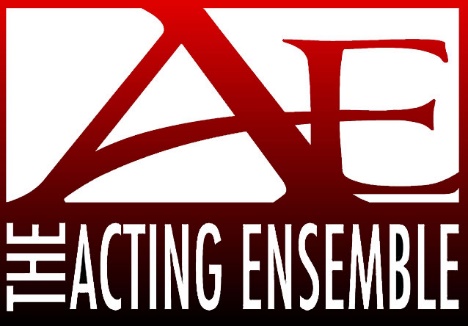 2024 Trivia Night Registration FormApril 6, 2024“A NIGHT AT THE RACES”St. Stanislaus   Tulip Road., South BendDoors open for silent auction at 5:00pmTrivia starts at 6:00pmTeam Name ______________________ Contact Name __________________Phone _____________ 	Email ______________________$120 for team - up to 8 players		Individual Players - $20 each  ___Check Enclosed   ___ Visa/MasterCard/Discover online at www.actingensemble.com/support-us  ___Venmo to www.venmo.com/Melissa-Gard-5  ** Remember ALL donations are tax deductible***Please Return to:  		 Acting Ensemble Trivia Night P O Box 756South Bend, IN  46624REGISTRATION MUST BE SUBMITTED BY MARCH 30, 2024574-217-8873  www.actingensemble.com  melissa@actingensemble.com